Stap 1 :  onderwerpsverkenning Themabepaling grensoverschrijdend gedrag bij kinderen met een matige tot ernstige beperking.Ook : weerbaarheid t.o.v pesten , plagen, stelen, delen , seksueel overschrijdend gedrag en agressie Basistekst ( jouw artikel) Referentie Delfos,M. (2007). Omgaan met autisme. Een patiënt met autisme Hoofdstuk 1-3 ( p.1-68) De inhoud In deze drie hoofdstukken uit het boek ‘Een patiënt met autisme’ gaat het over wat nu precies autisme inhoud , of er een oorzaak is voor autisme en wat autisme in houd voor de persoon zelf.Context / kenmerken Komt uit een boek dat ik heb gevonden via ‘www.springerlink.com’ De uitgever  : Bohn Stafleu van Loghum Doelgroep : uiteraard voor mensen die autisme hebben en ook voor de omgeving van de autisme patiënten ( ouders , vrienden ,…) De auteur Wie schreef dit artikel/ boek ?Martine Delfos. Wordt er in het artikel/boek informatie gegeven over de auteur? Ja, in het begin van het boek staat de informatie over de auteur Wat heeft deze auteur nog geschreven ? 10 boeken : Blijf van me af (meisjes) (1995)Blijf van me af (jongens) (1995) Luister je wel naar mij? (2000) Een vreemde wereld (2001) De lijn kwijt (2002) De schoonheid van het verschil (2004)Ik heb ook wat te vertellen (2005)Virtuele Ontwikkeling van de Jeugd (2008Verschil mag er zijn (2008)Een vreemde wereld (2011)Structuur Hoe is het artikel opgedeeld ? Inhoudstafel Over de auteurWoord voorafOpbouw van het boek Wat is autisme ?Wat is de oorzaak van autisme ? Wat betekent autisme voor iemand zelf ? Autisme en omgeving : wederzijdse aanpassing ?Welke behandelingen en begeleidingsmogelijkheden bestaan er?Autisme en levensloop Een patiënt met autisme bij de huisarts Adressen, internetadressen en literatuur LiteratuurWoordenlijstRegister Is de structuur duidelijk en logisch ? Er is een zekere structuur in het boek , de hoofdstukken zijn ook niet te lang en alles is in alinea’s opgedeeld zodat het makkelijk te lezen is.              Zijn er veel of weinig tussentitels ? Er zijn geen tussentitels aanwezig in het boek, enkel grote titels van hoofdstukken en / of andere grote titels maar geen tussentitels in de hoofdstukken. Hoe worden de referenties opgemaakt ? Via APA normen Wat valt er nog op inzake de structuur ? Er zijn geen afbeeldingen aanwezig en ook geen verwijzingen. Structureringen in mijn artikel brengen visuele structureringen ( lijsten) Bronnen Asperger, H. (1944/1997). Autistic psychopathy in childhood. Translated and annotated by Uta Frith. In: U. Frith (Ed.), Autism and Asperger syndrome (pp. 37-92). Cambridge:Cambridge University Press.Attwood, T. (2001). Het syndroom van Asperger. Een gids voor ouders en hulpverleners. Amsterdam:Harcourt Book Publishers.Baron-Cohen, S. (2004). M/V Het verschil. Waarom mannen en vrouwen verschillend denken, voelen en doen. Utrecht: Kosmos.Delfos, M.F. (2001-2010). Een vreemde wereld. Over autisme, het syndroom van Asperger enPDD-NOS. Voor ouders, partners, hulpverleners en de mensen zelf. Amsterdam: SWP.Delfos, M.F. (2004). Informatie betreffende relatietherapie aan paren met een partner met hetsyndroom van Asperger. http://www.mdelfos.nl/artikelen.html.Delfos, M.F. (2004-2010). De schoonheid van het verschil. Waarom mannen en vrouwenverschillend én hetzelfde zijn. Amsterdam: Pearson Assessment and Information.Delfos, M.F. (2010) Let’s game. Over games en gaming. Voor ouders en hun gamers. Amsterdam:SWP.Frith, U. (2005). Autisme. Verklaringen van het raadsel. Berchem: Epo.Gerland G. (1998). Een echt mens. Antwerpen/Baarn: Houtekiet.Kanner, L. (1943). Autistic disturbances of affective contact. Nervous Child, 2, 217- 250.Momma, K. (1996). En toen verscheen een regenboog. Hoe ik mijn autistische leven ervaar.Amsterdam: Ooievaar.Segar, M. (2002). Coping - Overlevingsgids voor mensen met het Aspergersyndroom. Apeldoorn: Garant.Slater-Walker, G. & C. (2004). Een Asperger-relatie. Een geslaagd huwelijk, bekeken vanuithet gezichtspunt van beide partners. Amsterdam: Nieuwezijds.Wing, L. (2005). Leven met uw autistische kind. Lisse: Harcourt Assesment BV.                          b) organisaties Nederlandse vereniging voor autisme ( NVA) GGZ AWBZ : algemene wet bijzondere ziektekostenWMO: wet maatschappelijke ondersteuning PGB: persoonsgebonden budget DUO : dienst uitvoering onderwijs Woonpunt autismeRIBW (Regionale Instelling voor Beschermd Wonen)c) Moeilijke woorden ADHD (attention deficit hyperactivity disorder)Ontwikkelingsstoornis waarbij hyperactiviteit, impulsiviteit en concentratieproblemenbestaan.AWBZ (Algemene Wet Bijzondere Ziektekosten)Iedere Nederlander is via de Algemene Wet Bijzondere Ziektekostenverzekerd voor zorg en begeleiding bij langdurige ziekte, handicap ofouderdom.centrale coherentieHet vermogen om details samen te voegen tot een betekenisvol geheel.cognitieve gedragstherapieMet behulp van gedachten je gedrag beïnvloeden, ombuigen en veranderen.DerdelijnsinstellingBiedt intensieve (klinische) en in sommige gevallen specialistischezorg.egocentrisch perspectiefZich onvoldoende kunnen verplaatsen in een ander en de wereldvoornamelijk vanuit het eigen perspectief benaderen; zich niet voorkunnen stellen dat de ander een ander perspectief heeft.EmpathieJe kunnen inleven dat een ander eigen gevoelens en gedachten heeft,die niet hetzelfde zijn als de jouwe of signalen van stress en gevaaraanvoelen.ESB-theorieTheorie die onderscheid maakt in een empathische hersenstructuur(E-type), of een systematiserende hersenstructuur (S-type) of hersenendie meer in balans zijn (B-type).executieve functies (EF)De functies die nodig zijn om een set van samenhangende probleemoplossendeactiviteiten voor een doel vast te houden.ik-anderdifferentiatieTijdens de ontwikkeling krijgt een mens steeds meer besef van het ik,losstaand van de ander en leert hij zichzelf en de ander te onderscheiden.IRO (Individuele Re-integratie Overeenkomst)Overeenkomst die individueel afgesloten kan worden met een reintegratiebedrijfals het bedrijf dat aangewezen is door het UWV(Uitkeringsinstituut Werknemersverzekeringen), niet passend is.JobcoachBegeleider die iemand op de werkplek begeleidt en ondersteunt.MAS1P (Mental Age Spectrum within one Person)Het spectrum aan verschillende mentale leeftijden binnen één persoon.MentaliserenHet zich een voorstelling maken van een gebeurtenis. Het doen enlaten van jezelf en anderen waarnemen en begrijpen in termen vangevoelens, overtuigingen, bedoelingen en verlangens.OntwikkelingsanamneseOntwikkelingsgeschiedenis van iemand die in kaart wordt gebrachtbij onderzoek naar een stoornis.Specified) of PDD-NAO (Pervasieve Ontwikkelingsstoornis Niet              Anderszins Omschreven)Restcategorie waarbij enkele kenmerken van autisme worden herkend.Deze categorie zal in de DSM-V naar verwachting niet meervoorkomen.pgb (persoonsgebonden budget)Dit budget kan aangevraagd worden bij het Centrum IndicatiestellingZorg door onder meer mensen die een handicap of beperking hebbenom zorg te regelen die het beste aansluit.psychodiagnostisch onderzoekOnderzoek naar het psychische aspect bij mensen door middel vantesten.psycho-educatieHet geven van informatie over een bepaalde psychische stoornis aande persoon en zijn omgeving, waarbij aandacht voor de gevolgen vande stoornis voor de persoon zelf centraal staat.re-integratiebedrijfBedrijf gespecialiseerd om mensen met een beperking te ondersteunenin het zoeken naar en het behouden van werk.RIBW (Regionale Instelling voor Beschermd Wonen)Beschermde woonvoorziening waar iemand begeleiding op allerleigebied kan krijgen.RugzakjeLeerlinggebonden financiering voor extra begeleiding en ondersteuningvoor het volgen van onderwijs.SocialevaardigheidstrainingIn socialevaardigheidstrainingen wordt geoefend op het gebied vansociale interactie met als doel beter om te gaan met sociale situatiesSocioschemaHet ‘ik’ geplaatst in de wereld; het schema omvat de bewuste en onbewustekennis van zichzelf en de manier waarop men in de werelden in relatie tot anderen staat.theory of mind (TOM)De theorie die ieder mens maakt over zijn eigen gedachten en gevoelensen die van anderen.Wajong (Wet Jonggehandicapten) werk en arbeidsondersteuningRegeling waardoor recht ontstaat op een uitkering en begeleiding bijwerk voor mensen die van jongs af aan door een beperking arbeidsongeschiktzijn.Wmo (Wet Ondersteuning) maatschappelijke ondersteuningDe Wmo is ingegaan op 1 januari 2007 en is bedoeld om mensen zolang mogelijk zelfstandig in de maatschappij te laten functioneren.d) Wetteksten niet van toepassing synthese : zie powerpoint Stap 2 : wiki – welkom Voorstelling van mezelf Ik ben Justine Staessen.
Ik ben geboren op 22 september 1994 en ben dus 19 jaar.
In het secundair heb ik 2 jaar sociaal en technische wetenschappen gevolgd.
Daarna ben ik terechtgekomen in de richting verzorging waar ik ook in mijn 7de specialisatiejaar thuis-en bejaardenzorg ben afgestudeerd. ( ik ben in juni 2013 afgestudeerd van het secundair)
Door deze richting te volgen ben ik een beetje in de Bachelor Toegepaste psychologie gerold.
Mede daardoor ben ik ook zeer geïnteresseerd in het onderwerp dat we gekregen hebben.Stap 3 : inhoud in lijsten en synthese Trefwoordlijst – alfabetisch ADHD (attention deficit hyperactivity disorder)Ontwikkelingsstoornis waarbij hyperactiviteit, impulsiviteit en concentratieproblemenbestaan.AWBZ (Algemene Wet Bijzondere Ziektekosten)Iedere Nederlander is via de Algemene Wet Bijzondere Ziektekostenverzekerd voor zorg en begeleiding bij langdurige ziekte, handicap ofouderdom.centrale coherentieHet vermogen om details samen te voegen tot een betekenisvol geheel.cognitieve gedragstherapieMet behulp van gedachten je gedrag beïnvloeden, ombuigen en veranderen.DerdelijnsinstellingBiedt intensieve (klinische) en in sommige gevallen specialistischezorg.egocentrisch perspectiefZich onvoldoende kunnen verplaatsen in een ander en de wereldvoornamelijk vanuit het eigen perspectief benaderen; zich niet voorkunnen stellen dat de ander een ander perspectief heeft.EmpathieJe kunnen inleven dat een ander eigen gevoelens en gedachten heeft,die niet hetzelfde zijn als de jouwe of signalen van stress en gevaaraanvoelen.ESB-theorieTheorie die onderscheid maakt in een empathische hersenstructuur(E-type), of een systematiserende hersenstructuur (S-type) of hersenendie meer in balans zijn (B-type).executieve functies (EF)De functies die nodig zijn om een set van samenhangende probleemoplossendeactiviteiten voor een doel vast te houden.ik-anderdifferentiatieTijdens de ontwikkeling krijgt een mens steeds meer besef van het ik,losstaand van de ander en leert hij zichzelf en de ander te onderscheiden.IRO (Individuele Re-integratie Overeenkomst)Overeenkomst die individueel afgesloten kan worden met een reintegratiebedrijfals het bedrijf dat aangewezen is door het UWV(Uitkeringsinstituut Werknemersverzekeringen), niet passend is.JobcoachBegeleider die iemand op de werkplek begeleidt en ondersteunt.MAS1P (Mental Age Spectrum within one Person)Het spectrum aan verschillende mentale leeftijden binnen één persoon.MentaliserenHet zich een voorstelling maken van een gebeurtenis. Het doen enlaten van jezelf en anderen waarnemen en begrijpen in termen vangevoelens, overtuigingen, bedoelingen en verlangens.OntwikkelingsanamneseOntwikkelingsgeschiedenis van iemand die in kaart wordt gebrachtbij onderzoek naar een stoornis.Specified) of PDD-NAO (Pervasieve Ontwikkelingsstoornis Niet              Anderszins Omschreven)Restcategorie waarbij enkele kenmerken van autisme worden herkend.Deze categorie zal in de DSM-V naar verwachting niet meervoorkomen.pgb (persoonsgebonden budget)Dit budget kan aangevraagd worden bij het Centrum IndicatiestellingZorg door onder meer mensen die een handicap of beperking hebbenom zorg te regelen die het beste aansluit.psychodiagnostisch onderzoekOnderzoek naar het psychische aspect bij mensen door middel vantesten.psycho-educatieHet geven van informatie over een bepaalde psychische stoornis aande persoon en zijn omgeving, waarbij aandacht voor de gevolgen vande stoornis voor de persoon zelf centraal staat.re-integratiebedrijfBedrijf gespecialiseerd om mensen met een beperking te ondersteunenin het zoeken naar en het behouden van werk.RIBW (Regionale Instelling voor Beschermd Wonen)Beschermde woonvoorziening waar iemand begeleiding op allerleigebied kan krijgen.RugzakjeLeerlinggebonden financiering voor extra begeleiding en ondersteuningvoor het volgen van onderwijs.SocialevaardigheidstrainingIn socialevaardigheidstrainingen wordt geoefend op het gebied vansociale interactie met als doel beter om te gaan met sociale situatiesSocioschemaHet ‘ik’ geplaatst in de wereld; het schema omvat de bewuste en onbewustekennis van zichzelf en de manier waarop men in de werelden in relatie tot anderen staat.theory of mind (TOM)De theorie die ieder mens maakt over zijn eigen gedachten en gevoelensen die van anderen.Wajong (Wet Jonggehandicapten) werk en arbeidsondersteuningRegeling waardoor recht ontstaat op een uitkering en begeleiding bijwerk voor mensen die van jongs af aan door een beperking arbeidsongeschiktzijn.Wmo (Wet Ondersteuning) maatschappelijke ondersteuningDe Wmo is ingegaan op 1 januari 2007 en is bedoeld om mensen zolang mogelijk zelfstandig in de maatschappij te laten functioneren.Lijst van specialisten – alfabetisch + uitleg Er werden geen specialisten in dit boek vermeldLijst met organisaties –alfabetisch AWBZ : algemene wet bijzondere ziektekostenDUO : dienst uitvoering onderwijs GGZ Nederlandse vereniging voor autisme ( NVA) PGB: persoonsgebonden budget RIBW (Regionale Instelling voor Beschermd Wonen)Woonpunt autismeWMO: wet maatschappelijke ondersteuning Bronnenlijst  - alfabetisch Asperger, H. (1944/1997). Autistic psychopathy in childhood. Translated and annotated by Uta Frith. In: U. Frith (Ed.), Autism and Asperger syndrome (pp. 37-92). Cambridge:Cambridge University Press.Attwood, T. (2001). Het syndroom van Asperger. Een gids voor ouders en hulpverleners. Amsterdam:Harcourt Book Publishers.autistische leven ervaar.Amsterdam: Ooievaar.Baron-Cohen, S. (2004). M/V Het verschil. Waarom mannen en vrouwen verschillend denken, voelen en doen. Utrecht: Kosmos.Delfos, M.F. (2001-2010). Een vreemde wereld. Over autisme, het syndroom van Asperger enDelfos, M.F. (2004). Informatie betreffende relatietherapie aan paren met een partner met hetsyndroom van Asperger. http://www.mdelfos.nl/artikelen.html.Delfos, M.F. (2004-2010). De schoonheid van het verschil. Waarom mannen en vrouwenverschillend én hetzelfde zijn. Amsterdam: Pearson Assessment and Information.Delfos, M.F. (2010) Let’s game. Over games en gaming. Voor ouders en hun gamers. Amsterdam:SWP.Frith, U. (2005). Autisme. Verklaringen van het raadsel. Berchem: Epo.Gerland G. (1998). Een echt mens. Antwerpen/Baarn: Houtekiet.Kanner, L. (1943). Autistic disturbances of affective contact. Nervous Child, 2, 217- 250.Momma, K. (1996). En toen verscheen een regenboog. Hoe ik mijn PDD-NOS. Voor ouders, partners, hulpverleners en de mensen zelf. Amsterdam: SWP.Segar, M. (2002). Coping - Overlevingsgids voor mensen met het Aspergersyndroom. Apeldoorn: Garant.Slater-Walker, G. & C. (2004). Een Asperger-relatie. Een geslaagd huwelijk, bekeken vanuithet gezichtspunt van beide partners. Amsterdam: Nieuwezijds.Wing, L. (2005). Leven met uw autistische kind. Lisse: Harcourt Assesment BV.Stap 4 : beschikking krijgen en meer zoeken Uit een krant Ronde Tafel grensoverschrijdend gedrag in en rond de schoolomgeving. ( 4 oktober 2012 – web – tracker ) Op dinsdag 2 oktober 2012 vond de Ronde Tafel rond grensoverschrijdend gedrag in en rond de schoolomgeving plaats in de conferentiezaal van het Stadhuis van Roeselare. Voor deze Ronde Tafel sloegen de twee steden Roeselare en Izegem en de gemeente Hooglede de handen in elkaar om het thema ‘grensoverschrijdend gedrag in en rond de schoolomgeving’ op de agenda te zetten. Onder dit thema wordt verstaan: spijbelen, gebruik van illegale middelen, plegen van criminele feiten en pesten. Deze problematieken doen zich in onze regio zeker niet méér voor dan ergens anders. De cijfers wijzen zelfs eerder in de tegenovergestelde richting. Roeselare, Izegem en Hooglede willen de problematiek echter wel ernstig nemen en geloven erin dat samenwerking en preventie sleutelwoorden zijn om iets aan de problematiek te doen. De deelnemers van de Ronde Tafel maakten de afspraak dit schooljaar nog verschillende keren overleg te plegen om te komen tot een sterker netwerk waar jongeren terecht kunnen en om samen een preventieve aanpak te ontwikkelen. Bekijk ook de actie: de schreeuw voor een pestvrije stad Referenties:
http://www.roeselare.be/nieuws.asp?id=615Vandeurzen: "Grensoverschrijdend gedrag ernstig nemen" ( 10 januari 2013 – web tracker ) en voormalige patiënte van een psychiater uit Tienen dient een klacht in tegen de arts. Ze zegt dat de bekende psychiater Walter Vandereycken haar seksueel heeft misbruikt tijdens de therapie. Dat verklaarde de vrouw anoniem in het VRT-programma ‘Terzake'. Referenties:http://rss.feedsportal.com/c/32586/f/531303/s/2...Actua-Commissie: seksueel grensoverschrijdend gedrag in internaten is problematisch ( 27 februari 2013 – Web Tracker ) Vorig jaar kwamen er opvallend veel gevallen van seksueel grensoverschrijdend gedrag in internaten en opvangcentra aan het licht. In één internaat in Leopoldsburg stelde een kinderpsycholoog maar liefst 19 gevallen vast. De slachtoffers waren vaak jonge, kwetsbare kinderen, terwijl de daders eerder pubers of zelfs twintigers waren. In de commissie Welzijn van het Vlaams parlement staat het fenomeen opnieuw op de agenda. Actua-Commissie, dinsdag 26 februari vanaf 18u op Actua-TV, daarna doorlopend in de nieuwslus. Referenties:
http://www.actua.tv/nieuws/actua-commissie-seks. 'School tolereert geen grensoverschrijdend gedrag' ( 10 mei 2012 – De standaard) Naar aanleiding van het kort geding dat de ouders van een 13-jarige leerling hebben aangespannen tegen het Sint-Jozefinstituut in Borsbeek, wil de directie benadrukken dat de school geen grensoverschrijdend gedrag tolereert. 'Dat strookt absoluut niet met ons pedagogisch project en wij betreuren deze feiten ten zeerste', zegt directeur Lieve Blommaerts in een persbericht. Referenties:
http://feedproxy.google.com/~r/dso-nieuws-binne...Grensoverschrijdend gedrag: een hand te ver ( 20 april 2012 – De morgen) KRIS DE MEESTERBehandel niemand zoals je zelf niet behandeld wilt worden'. Dat is een goed begin, maar niet voldoende. Persoonlijke grenzen verschillen immers. Respect in de omgang is waar het om draaitDe omgang op het werk met collega's, ondergeschikten, leidinggevenden, klanten en bezoekers vergt een duidelijke omkaderingAls mensen met elkaar omgaan, samenwerken of zelfs maar vluchtig in contact komen, bestaat het risico op ongepast gedrag. Aanrakingen, beledigingen, fysiek geweld, pesterijen en wat nog meer? Zelf verkies ik de term grensoverschrijdend gedrag. Dit begrip geeft weer dat het gaat om 'ongewenst gedrag' of 'ongewenste omgangsvormen', en verwijst ook naar de beleving van het 'slachtoffer'. Het gaat om het niet respecteren van een persoonlijke grens. Die is per definitie voor iedereen anders, ze is subjectief en ook afhankelijk van de context. Een kus of schouderklop als begroeting waardeer ik in familieverband maar daarom nog niet op het werk. Jij alleen kunt dus oordelen (en instinctief weet je dat) of bepaalde gedragingen ongewenst of grensoverschrijdend zijn en anderen moeten deze grens respecteren. Subjectief wil ook zeggen dat sommigen onbewust grenzen overschrijden. Moeilijk? Jazeker! Het vereist duidelijke communicatie, waarin grenzen van in het begin expliciet worden gemaakt. Leg ik daarmee alle verantwoordelijkheid bij het individu? Natuurlijk niet. In een bedrijfscontext vergt de omgang met collega's, ondergeschikten, leidinggevenden, klanten en bezoekers een duidelijke omkadering. Net zoals je persoonlijke grens is ook dat kader evolutief, gebonden aan een tijdgeest. Enkele voorbeelden: de 'onschuldige' sigaret is verbannen naar het rookhok, een gezellig pintje of wijntje tijdens het werk is niet meer vanzelfsprekend en macho- of stuntmangedrag zijn niet langer synoniem voor populariteit op het werk. Hoe zou het kader er nu moeten uitzien? Laten we beginnen met iedereen van de noodzaak te overtuigen. Grensoverschrijdend gedrag is in al zijn facetten destructief en heeft ook op de werkvloer een nefaste impact. Wat begint met een subtiele aanraking kan snel escaleren in een echt conflict met actie en reactie, achterklap, pestgedrag of erger. Ga er als bedrijf maar van uit dat verminderde motivatie, mindere prestaties, arbeidsonderbrekingen, verzuim, negatieve werksfeer en mogelijk zelfs vervanging of ontslag en imagoschade inherent zijn aan dat soort situaties. Het menselijk kapitaal, waar bedrijfsleiders de mond van vol hebben, dient gekoesterd, gerespecteerd maar ook omkaderd en gestuurd te worden. Elke dag!GedragscodeWe mogen ons niet verstoppen achter de formele (wettelijke) regels en procedures met vertrouwenspersonen, gespecialiseerde adviseurs, klachtenbehandeling en sanctionering van pesten en ongewenst seksueel gedrag. Die zijn ontegensprekelijk nodig, maar ontoereikend als het gaat om hoe mensen dagelijks met elkaar omgaan op het werk. Een zichzelf respecterende onderneming zal daarom, los van onze individuele grens, limieten aangeven onder de vorm van gedragsregels, impliciet of expliciet in een 'gedragscode'. Elk bedrijf zal wat dat betreft verschillen met eigen inzichten, regels en cultuur. Op zich nog geen enkele garantie op succes. Regels zullen slechts vruchten afwerpen als ze worden aanvaard en geleefd. De waarde en impact van een eenzijdig opgelegde gedragscode is gering. Het is zeer zinvol om met de werknemers na te denken over wat respect, collegialiteit en vriendelijkheid betekenen in de concrete, dagelijkse werksituatie. Op die manier creëer je een gedragscode die effectief 'geleefd' wordt. Wat telt is dat er duidelijkheid wordt gecreëerd, dat het beleid van de top tot de vloer gedragen wordt en consequent toegepast. Door iedereen. Het is niet de personeelsdienst of de preventiedienst die de kastanjes uit het vuur moet halen. Allemaal hebben we een rol en verantwoordelijkheid. Als actor (cliché, maar houd jezelf toch maar eens een spiegel voor) en als waarnemer. Geen 'ik stond erbij en keek ernaar' en 'horen, zien en zwijgen'. Blijf niet afzijdig als je anderen over de schreef ziet gaan. Wees waakzaam voor signalen, minimaliseer niet. Mensen met een voorbeeldfunctie, management, direct leidinggevenden, vakbondsvertegenwoordigers moeten ervoor te zorgen dat het beleid wordt nageleefd en moeten zich uiteraard navenant gedragen. Weer moeilijk. We zeggen niet voor niets 'macht erotiseert'. Kennen we niet allemaal een voorbeeld van een 'te' joviale of 'te' autoritaire stijl? Hier moeten de mede-leidinggevenden en het collectieve spelen. Nogmaals, blijf niet afzijdig! Bedrijven vragen me: 'Doe eens een voorstel.' Ik kan geen ideaal voorstellen. Ik weet wel dat je al een eind komt met de slagzin: 'Behandel niemand zoals je zelf niet behandeld wilt worden'. Een goed begin, maar niet voldoende. Persoonlijke grenzen verschillen immers. Respect in de omgang is waar het om draait! Ik weet ook dat niemand een steriele bedrijfsomgeving wil waar elke vorm van affectie uit den boze is en mensen niet van mening mogen verschillen. Mensen mogen op een verschillende golflengte zitten, mogen al eens een conflict hebben. Zolang ze maar respectvol met elkaar omgaan zit daar een constructieve dynamiek in. Wees professioneel en laat iedere collega of medewerker in zijn waarde als vakman en als mens. Ik weet vooral dat niemand alleen wil staan. Dat we steun nodig hebben van collega's en van onze chef(s). Dat een hecht team aangenamer én productiever is. Aan de individuele lezer nog dit: soms is een match tussen je eigen waardekader en de bedrijfscultuur niet mogelijk. Ook dan moet je conclusies durven trekken. En aan elke bedrijfsleider: rotte appels bederven de oogst en moeten eruit, koste wat kost! Kris De Meester is adviseur preventiebeleid en welzijn op het werk bij het Verbond van Belgische Ondernemingen (VBO).b) uit een vaktijdschrift Omgaan met risico's en seksueel grensoverschrijdend gedrag                Veys, T. ; Celis, H.              Agora. - Jrg. 22 (2006) nr. 1, p. 29-36Verantwoord handelen bij (vermoeden) van seksueel grensoverschrijdend gedrag in een voorziening: de justitiële benadering                        Hutsebaut, F.                       Tijdschrift voor welzijnswerk. - Jrg. 28 (2004) nr. 264, p. 29-39c) bijdrage uit een verzamelwerk Vlaggensysteem : praten met kinderen en jongeren over seks en seksueel grensoverschrijdend gedrag                      Frans, Erika ; Franck, Thierry (ed.)                      Antwerpen : Garant Uitgevers, 2010; S.l. : Sensoa, 2010d) een eindwerk / bachelorproef Seksueel grensoverschrijdend gedrag ( ons kindertehuis Genk – 2009) Vekemans NeleVanstreels JoannaStas EvaIndestege SarahVanderstraeten AnneliesDolce Vanessa Bachelor in de orthopedagogie Ongewenst grensoverschrijdend gedrag op het werk bij uitzendkrachten. : Een beschrijvend onderzoek bij Plus Uitzendkrachten Kortrijk   Vandevelde, Sofie          Kortrijk : KATHO. Departement Sociaal-Agogisch werk (IPSOC), 2009stap 5 : contextualisering organisatie : Vereniging : Nederlandse vereniging voor Autisme  http://www.autisme.nl/   Korte voorstelling van de vereniging De NVA is dé vereniging die zich inzet voor de belangen van mensen met autisme en hun naasten in alle levensfasen en op alle levensterreinen. Onder autisme verstaan we het brede spectrum van autismespectrumstoornissen, waaronder Asperger, PDD-NOS en McDD.De NVA geeft mensen met autisme en hun naasten een stem en zorgt dat zij gehoord worden. De NVA is dé organisatie in Nederland die vanuit het perspectief van mensen met autisme en hun naasten bouwt aan een autismevriendelijke maatschappij; een maatschappij waarin mensen met autisme optimaal geïntegreerd, geaccepteerd en zelfredzaam zijn.Tekstkritiekmodel  Hier krijg je een model dat je in staat stelt om een site of een tekst kritisch te evalueren. Maar eerst kijk je op de website van het impulscentrum naar de reportage over Noam Chomsky, Manufacturing content (National film board of Canada).1. HERSTELLINGSKRITIEKAlle bronnen worden correct geciteerd. Alles wordt correct in zijn geheel gehouden. 2. OORSPRONGSKRITIEKDe informatie is betrouwbaar en controleerbaar. Bij citaten staat bijvoorbeeld de naam duidelijk vermeld. De auteurs van de site worden goed vermeld door een apart onderdeel in het menu. Ook is het zo dat de website wordt  ondersteund door een ervaringsdeskundige waarvan de naam vermeld staat op de site. Bronnen worden goed vermeld, er wordt onmiddellijk verwezen naar het originele bronartikel, zoals literatuur, interviews ,... . 3. INTERPRETATIEKRITIEKDe informatie wordt duidelijk voorgesteld, bijvoorbeeld a.d.h.v bullet points. Argumenten worden voldoende aangehaald en er wordt voor voldoende balans tussen pro’s en contra’s gezorgd. De auteur neemt een standpunt in : duidelijk maken dat autisme geen ziekte is maar een stoornis waarmee men kan leren omgaan. De auteur presenteert zijn standpunt als feiten door gebeurtenissen en situaties online te zetten van waargebeurde feiten. Het verhaal is zeker niet overdreven of verfraaid. Het zijn feiten die op de site staan. Ook kritieken van de tegenpartij worden op een eervolle manier besproken.4. BEVOEGDHEIDSKRITIEKOnder ‘wie zijn wij’ wordt elk persoon die iets met de site/voorziening iets te maken heeft voorgesteld. De auteur wil de problematiek vooral aantonen en naar de ouders, leerkrachten, … toe een hulplijn zijn voor problemen omtrent autisme. 5. RECHTZINNINGHEIDSKRITIEKIk kan niet tot de conclusie komen dat de auteur dingen niet vermeld of dingen zou achterhouden. De kern van zijn standpunt is zeer duidelijk. Statistieken Het aantal kinderen met autisme per 2 jaar: www.cdc.gov/ncbddd/autism/data.htmlhttp://www.sensoa.be/sites/default/files/feitenencijfersseksueelgrensoverschrijdendgedrag2011.pdf opdracht Excel Omzendbrieven PVT 2013	Omz PVT 2013/2 : Betaalbaarheid : prijzen per categorie 	vanaf 1 januari 2014 (PDF - 25 KB - Word - 42 KB)	Omz. PVT 2013/1 : Vierde wijzigingsclausule bij de 	nationale overeenkomst van 7 december 2006 tussen de 	psychiatrische ziekenhuizen en diensten en de 	verzekeringsinstellingen (PDF - 57 KB - Word - 67 KB)PVT 2012	Omz. PVT 2012/3 : Zakgeld + Staatstussenkomst vanaf 	1.12.2012 (PDF - 37 KB - Word - 46 KB)	Omz. PVT 2012/2 : Nieuwe regeling zuurstoftherapie vanaf 	1 juli 2012 (PDF - 65 KB - Word - 62 KB)	Omz. PVT 2012/1 : Zakgeld + Staatstussenkomst vanaf 	1.2.2012 (PDF - 59 KB - Word - 47 KB)PVT 2010	Omz. PSY 2010/2 ( PVT – IBW 2010/1) - Opsplitsing van de 	facturatie vanaf het 2de trimester 2010 voor 	rechthebbenden in het kader van internationale 	verdragen. (PDF - 12 KB - Word - 38 KB)PVT 2009	Omz. PVT 2009/7 : Derde wijzigingsclausule bij de 	nationale overeenkomst tussen de psychiatrische 
	verzorgingstehuizen en de verzekeringsinstellingen 	(PVT/2007quater) (PDF - 29 KB - Word - 58 KB) 	Omz. PVT 2009/6 : Betaalbaarheid in PVT (PDF - 242 KB - 	Word - 155 KB) 	Omz. PVT 2009/5 : Tweede wijzigingsclausule bij de 	nationale overeenkomst tussen de psychiatrische 
	verzorgingstehuizen en de verzekeringsinstellingen 	(PVT/2007ter) (PDF - 32 KB - Word - 55 KB) 	Omz. PVT 2009/4 : Kinesitherapie in psychiatrische 	verzorgingstehuizen: wijziging van het koninklijk besluit van 	3 juli 1996 tot uitvoering van de ZIV-wet (PDF - 259 KB - 	Word - 349 KB) 	Omz. PVT 2009/3 : Wijziging van het Ministerieel Besluit van 	10 juli 1990 (verzekeringstegemoetkoming psychiatrische 	verzorgingstehuizen) (PDF - 727 KB - Word - 435 KB) 	Omz. PVT 2009/2 : Forfaitair remgeld voor farmaceutische 	producten voor patiënten die in een PVT verblijven
	(PDF - 45 KB - Word - 59 KB) 	Omz. PVT 2009/1 : Wijzigingsclausule bij de nationale 	overeenkomst tussen de psychiatrische 
	verzorgingstehuizen en de verzekeringsinstellingen 	(PVT/2007bis) (PDF - 64 KB - Word - 59 KB) PVT 2008	Omz. PVT 2008/4 : Pseudocodenummers voor diverse 	verstrekkingen, producten en diensten, volledig ten 
	laste van de patiënt (codes “960xxx”) (PDF - 58 KB - Word - 	59 KB) PVT 2007	Omz. PVT 2007/5 - IBW 2007/1- Integratie van de kleine 	risico's voor de zelfstandigen in de verplichte verzekering 	voor geneeskundige verzorging vanaf 1 januari 2008: 	tariferingsregels indien u (gedeeltelijk) de regeling 	derdebetalende toepast (PDF - 240 KB - Word - 81 KB) 	Omz. PVT 2007/4 : Maatregelen sociaal akkoord 2005 - 	Maatregelen begroting 2007 
	(PDF - 229 KB - Word - 59 KB) 	Omz. PVT 2007/3add - Facturering (geneesmiddelen) via 	elektronische drager (PDF - 38 KB - Word - 40 KB) 	Omz. PVT 2007/3 : Facturering (geneesmiddelen) via 	elektronische drager (PDF - 50 KB - Word - 46 KB) 	Omz. PVT 2007/2 : Nieuwe nationale overeenkomst tussen 	de psychiatrische verzorgingstehuizen en de 
	verzekeringsinstellingen (PVT/2007) (PDF - 513 KB - Word - 	94 KB) 	Omz. PVT 2007/1 : Nationale overeenkomst tussen de 	psychiatrische verzorgingstehuizen en de 	verzekeringsinstellingen: Art 5, § 2 : Aanrekening van 	individuele verlofdagen : indexering
	(PDF - 25 KB - Word - 38 KB)PVT 2003	Omz. PVT 2003/2 - Inhaalbedrag deel C2A vanaf 1 juli 	2003 (PDF - 76 KB - Word - 34 KB) 	Omz. PVT 2003/2corr. - Inhaalbedrag deel C2A vanaf 1 juli 	2003 (PDF - 70 KB - Word - 28 KB) 	IBW 2006	Omz. IBW 2006/1 - Nieuwe nationale overeenkomst tussen 	de initiatieven van beschut wonen voor
	psychiatrische patiënten en de verzekeringsinstellingen 	(PDF - 46 KB - Word - 93 KB) Politieke context 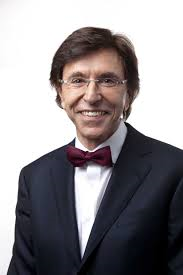 Eerste minister : Elio Di Rupo  Laurette Onkelinx : Minister van Sociale zaken en Volksgezondheid, belast met Berliris en de Federale Culturele instelling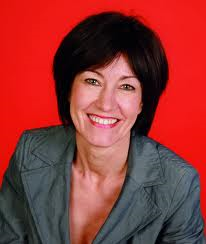 Jo Vandeurzen : minister van Welzijn, volksgezondheid en gezin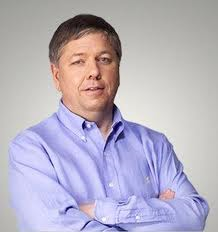 Stap 6 : afwerking Mijn persoonlijk bestluit : De sadan-opdracht liep in begin zeer stroef. ‘wat moet er juist gebeuren, hoe moet je aan deze opdracht beginnen.’ Maar na verloop van tijd begon het te vlotten en viel alles zijn  plooi en lukten de opdrachten ook zeer goed. Ik had enkel veel moeite met de Excel opdracht war ik helemaal geen ervaring mee had. Maar tenslotte is het dan toch gelukt om alles tot een goed einde te brengen .Verder heb ik geen vragen meer. Alles was duidelijk. BRON AANWEZIG IN CAMPUSBIBLIOTHEEK ?Asperger, H. (1944/1997). Autistic psychopathy in childhood. Translated and annotatedby Uta Frith. In: U. Frith (Ed.), Autism and Asperger syndrome (pp. 37-92). Cambridge:Cambridge University Press.Vives campus Kortrijk Identificatiecode : ISSN: 0003-9888Attwood, T. (2001). Het syndroom van Asperger. Een gids voor ouders en hulpverleners. Amsterdam:Harcourt Book Publishers.Vives campus :KortrijkRoeselareTielt TorhoutIdentificatiecode: ISBN:90-265-1672-xBaron-Cohen, S. (2004). M/V Het verschil. Waarom mannen en vrouwen verschillend denken,voelen en doen. Utrecht: Kosmos.Niet aanwezig in de Vives CampusbibliotheekDelfos, M.F. (2001-2010). Een vreemde wereld. Over autisme, het syndroom van Asperger enPDD-NOS. Voor ouders, partners, hulpverleners en de mensen zelf. Amsterdam: SWP.Niet aanwezig in de Vives Campusbibliotheek Delfos, M.F. (2004). Informatie betreffende relatietherapie aan paren met een partner met hetsyndroom van Asperger. http://www.mdelfos.nl/artikelen.html.Niet aanwezig in de Vives campusbibliotheek Delfos, M.F. (2004-2010). De schoonheid van het verschil. Waarom mannen en vrouwenverschillend én hetzelfde zijn. Amsterdam: Pearson Assessment and Information.Niet aanwezig in de Vives campusbibliotheek Frith, U. (2005). Autisme. Verklaringen van het raadsel. Berchem: Epo.Vives Campus :KortrijkRoeselareTorhout TieltGerland G. (1998). Een echt mens. Antwerpen/Baarn: Houtekiet.Vives Campus :KortrijkRoeselareTorhoutTieltEn meerdere Momma, K. (1996). En toen verscheen een regenboog. Hoe ik mijn autistische leven ervaar.Amsterdam: Ooievaar.Vives CampusKortrijkRoeselareTieltTorhoutSegar, M. (2002). Coping - Overlevingsgids voor mensen met het Aspergersyndroom. Apeldoorn:Garant.Niet aanwezig in de Vives CampusbibliotheekSlater-Walker, G. & C. (2004). Een Asperger-relatie. Een geslaagd huwelijk, bekeken vanuithet gezichtspunt van beide partners. Amsterdam: Nieuwezijds.Niet aanwezig in de Vives Campusbibiliotheek Wing, L. (2005). Leven met uw autistische kind. Lisse: Harcourt Assesment BV.M. Delfos,Niet aanwezig in de Vives Campusbibiliotheek 